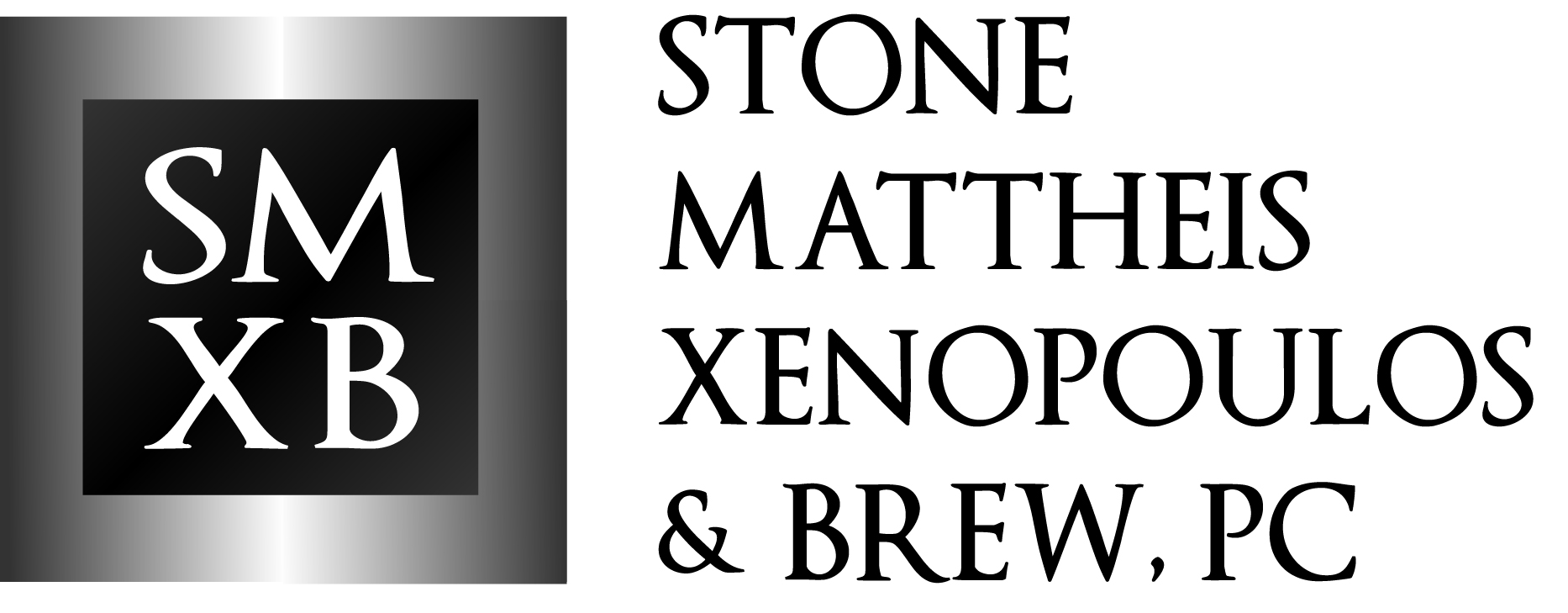 November 20, 2015Public Utilities Commission of OhioDocketing Division180 East Broad Street, 11th FloorColumbus, OH 43215RE:	Notice of Withdrawal as Counsel of Owen J. KoponDear Sir/Madam:Please be advised that Nucor Steel Marion, Inc. hereby provides notice of the withdrawal of Owen J. Kopon as counsel in Case Nos. 14-1297-EL-SSO and 11-0126-EL-EEC.  All other counsel for Nucor Steel Marion, Inc. should remain unchanged.  Please revise the service and distribution lists accordingly.  By copy of this letter I am advising the parties of record of this change.  If you have any questions, please do not hesitate to contact me.Sincerely,/s/ Michael K. Lavanga	Michael K. Lavanga